Обоснование необходимости принятия экологических норм и правил ЭкоНиП «Охрана окружающей среды и природопользование.Правила проведения государственной экологической экспертизы, стратегической экологической оценки и оценки воздействия на окружающую среду»Принятие настоящих экологических норм и правил обусловлено необходимостью приведения в соответствие технических нормативных правовых актов, регламентирующих проведение государственной экологической экспертизы и оценки воздействия на окружающую среду в рамках реализации положений Закона Республики Беларусь «Об охране окружающей среды», «О государственной экологической экспертизе, стратегической экологической экспертизе и оценке воздействия на окружающую среду», а также постановления Совета Министров Республики Беларусь от 19.01.2017 № 47 «О некоторых мерах по реализации Закона Республики Беларусь от 18 июля 2016 года «О государственной экологической экспертизе, стратегической экологической оценке и оценке воздействия на окружающую среду», а также утвержденных им положений о порядке проведения государственной экологической экспертизы, оценки воздействия на окружающую среду и стратегической экологической оценки.ЭкоНиП 17.xx-xx-20xx «Охрана окружающей среды и природопользования. Правила проведения государственной экологической экспертизы, стратегической экологической оценки и оценки воздействия на окружающую среду» будет состоять из пяти самостоятельных разделов, оформленных отдельными частями:Часть 1. Правила оценки влияния планируемой хозяйственной и иной деятельности на компоненты природной среды при разработке разделов «Охрана окружающей среды» устанавливает требования по подготовке проектной и иной документации на строительство, реконструкцию, ремонт и благоустройство объектов, а также проектной документации на мобильные (передвижные) установки (комплексы) – (далее – проектная документация) в целях обеспечения экологической безопасности планируемой хозяйственной и иной деятельности (далее – планируемая деятельность).Часть 2. Правила проведения оценки воздействия на окружающую среду (ОВОС) устанавливает требования по подготовке отчета об ОВОС, в том числе с учетом возможного трансграничного воздействия планируемой деятельности и в целях обеспечения экологической безопасности планируемой деятельности.Часть 3. Правила проведения стратегической экологической оценки (СЭО) устанавливает требования по подготовке доклада по СЭО, в том числе с учетом возможного трансграничного воздействия планируемой деятельности (далее планируемая деятельность) в соответствии с п.20 «Положения о порядке проведения стратегической экологической оценки, требованиях к составу экологического доклада по стратегической экологической оценке, требованиях к специалистам, осуществляющим проведение стратегической экологической оценки»  в целях обеспечения экологической безопасности планируемой деятельности. Кроме того, экологическими нормами и правилами определяются критерии и требования к составу экологического доклада по СЭО.В настоящее время данный раздел находится в стадии разработки и будет представлен позднее дополнительно для согласования.Часть 4. Правила расчета оценки эффективности природоохранного мероприятия устанавливает порядок расчета показателей оценки эффективности природоохранного мероприятия для реализации п.п.8.28, 9.2. «Положения о порядке проведения государственной экологической экспертизы, в том числе требованиях к составу документации, представляемой на государственную экологическую экспертизу, заключению государственной экологической экспертизы, порядку его утверждения и (или) отмены, особых условиях реализации проектных решений, а также требованиях к специалистам, осуществляющим проведение государственной экологической экспертизы», п.п.4.2, 5.7 «Положения о порядке проведения оценки воздействия на окружающую среду, требованиях к составу отчета об оценке воздействия на окружающую среду, требованиях к специалистам, осуществляющим проведение оценки воздействия на окружающую среду».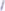 Часть 5. Правила расчет выгод и затрат при планировании хозяйственной и иной деятельности, в процессе которой используются природные ресурсы и оказывается воздействие на окружающую среду устанавливает порядок расчета выгод и затрат при планировании деятельности, в процессе которой используются природные ресурсы и оказывается воздействие на окружающую среду в целях применения при проведении стратегической экологической оценки, оценки воздействия на окружающую среду, при разработке предпроектной (прединвестиционной) документации.